Publicado en Tallinn el 14/09/2020 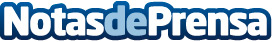 Comprarpatineteeléctrico.org lanza sus guías de compra online para cambiar la movilidad urbanaTanto el cambio climático como las innecesarias pérdidas de tiempo para moverse por las grandes ciudades han hecho que la mayoría de los usuarios se decanten por medios de transporte más limpios y responsables. Hoverboards, bicicletas y patinetes eléctricos son algunos de ellosDatos de contacto:Comprarpatineteelectrico.org682732108Nota de prensa publicada en: https://www.notasdeprensa.es/comprarpatineteelectrico-org-lanza-sus-guias Categorias: Sociedad Entretenimiento Logística Otros deportes Ocio para niños Movilidad y Transporte http://www.notasdeprensa.es